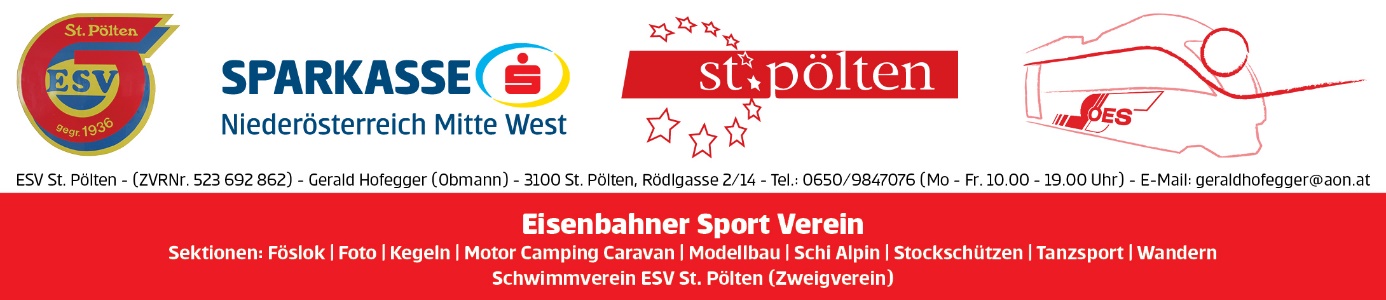 St. Pölten, 13.3.2020InformationDer Vorstand des ESV St. Pölten ist gezwungen, analog den Schulen (Turnhallen) den Sportbetrieb im ESV-Heim auf unbestimmte Zeit einzustellen. Wenn wir uns hier nicht anschließen und es kommt zu Problemen, werden wir mitunter zur Verantwortung gezogen. Der nachstehende Beschluss erfolgte im Vorstand deshalb einstimmig.Ab Montag, den 16. März 2020 wird deshalb auf unbestimmte Zeit (analog den Schulen) der Zugang zum ESV-Heim verschlossen. Ein Aushang an den Einfahrtstoren und bei den Eingängen wird angebracht, da beide Einfahrtstore und die Eingangstüre zugesperrt werden. Sollte jemand unbedingt in das Heim müssen, ist Obmann Hofegger Gerald (Telefon siehe Kopf dieses Schreibens) zu informieren, da er als einziger den Schlüssel für das vorübergehend montierte Ersatzschloss besitzt.Doleschal e.h.Schriftführer